A N E X O S“CARTA 1”CARTA ACEPTACIÓN DE BASESADQ/LPL/002/2024 correspondiente a la compra de “300 CAJAS DE REGISTRO PARA TOMAS DOMICILIARIAS”.SAN MIGUEL EL ALTO, JALISCO, A ___ DE ____ DEL 2024.  COMITÉ DE ADQUISICIONES DEL SISTEMA DE AGUA POTABLE, ALCANTARILLADO Y SANEAMIENTO DEL MUNICIPIO DE SAN MIGUEL EL ALTO, JALISCO.P R E S E N T E. AT’N: LIC. MARIA DE LOURDES BARBA CASTAÑEDAJEFA DE PROVEEDURÍA“(NOMBRE DEL REPRESENTANTE LEGAL), EN MI CARÁCTER DE REPRESENTANTE LEGAL DE LA EMPRESA “(NOMBRE DEL PARTICIPANTE), MANIFIESTO BAJO PROTESTA DE DECIR VERDAD, LA ACEPTACIÓN DE CONFORMIDAD A LAS PRESENTES BASES Y REQUISITOS ESTABLECIDOS EN LA CONVOCATORIA, ASÍ COMO EN SUS ANEXOS A LA PRESENTE LICITACIÓN ADQ/LPL/002/2024 CORRESPONDIENTE A LA COMPRA “300 CAJAS DE REGISTRO PARA TOMAS DOMICILIARIAS”. PUBLICADA EL DÍA 12 DE FEBRERO DEL AÑO 2024.DE IGUAL FORMA MANIFIESTO EXPRESAMENTE MI COMPROMISO A SOMETERME SIN LIMITACIÓN, CONDICIONAMIENTO O RESERVA ALGUNA A ACTUAR EN ESTRICTO APEGO Y SUJECIÓN A LOS TÉRMINOS DE LA PRESENTE CONVOCATORIA.A T E N T A M E N T E_______________________________________________________NOMBRE Y FIRMA DEL PARTICIPANTE O REPRESENTANTE LEGAL DEL MISMO.“CARTA 2”CARTA PARA PARTICIPAR EN EL ACTO DE PRESENTACIÓN DE PROPUESTASADQ/LPL/002/2024 correspondiente a la compra de “300 CAJAS DE REGISTRO PARA TOMAS DOMICILIARIAS”.SAN MIGUEL EL ALTO, JALISCO, A ___ DE ____ DEL 2024. COMITÉ DE ADQUISICIONES DEL SISTEMA DE AGUA POTABLE, ALCANTARILLADO Y SANEAMIENTO DEL MUNICIPIO DE SAN MIGUEL EL ALTO, JALISCO.P R E S E N T E. AT’N: LIC. MARIA DE LOURDES BARBA CASTAÑEDAJEFA DE PROVEEDURÍA“(NOMBRE DEL REPRESENTANTE LEGAL), EN MI CARÁCTER DE REPRESENTANTE LEGAL DE LA EMPRESA “(NOMBRE DE LA EMPRESA) BAJO PROTESTA DE DECIR VERDAD, MANIFIESTO QUE CUENTO CON TODAS LAS FACULTADES SUFICIENTES PARA COMPROMETERME POR MI O POR MI REPRESENTADA, ATENDIENDO A LO DISPUESTO POR EL ARTICULO 59 FRACCIÓN VI DE LA LEY DE COMPRAS GUBERNAMENTALES, ENAJENACIONES Y CONTRATACIÓN DE SERVICIOS DEL ESTADO DE JALISCO Y SUS MUNICIPIOS.A T E N T A M E N T E_______________________________________________________NOMBRE Y FIRMA DEL PARTICIPANTE O REPRESENTANTE LEGAL DEL MISMO.“CARTA 3”CARATULAS PROPUESTAS TÉCNICA Y ECONÓMICAADQ/LPL/002/2024 correspondiente a la compra de “300 CAJAS DE REGISTRO PARA TOMAS DOMICILIARIAS”.SAN MIGUEL EL ALTO, JALISCO, A ___ DE ____ DEL 2024. COMITÉ DE ADQUISICIONES DEL SISTEMA DE AGUA POTABLE, ALCANTARILLADO Y SANEAMIENTO DEL MUNICIPIO DE SAN MIGUEL EL ALTO, JALISCO.P R E S E N T E. AT’N: LIC. MARIA DE LOURDES BARBA CASTAÑEDAJEFA DE PROVEEDURÍA“(NOMBRE DEL REPRESENTANTE LEGAL), EN MI CARÁCTER DE REPRESENTANTE LEGAL DE LA EMPRESA “(NOMBRE DEL PARTICIPANTE), MANIFIESTO BAJO PROTESTA DE DECIR VERDAD QUE LA PRESENTE PROPUESTA, INCLUYE TODOS Y CADA UNO DE LOS DOCUMENTOS SOLICITADOS EN LAS BASES DE LA LICITACIÓN PÚBLICA LOCAL ADQ/LPL/002/2024 CORRESPONDIENTE A LA COMPRA “300 CAJAS DE REGISTRO PARA TOMAS DOMICILIARIAS”, MISMA QUE CONSTA DE UN TOTAL DE (NÚMERO DE HOJAS) FOJAS, POR LO QUE AL MOMENTO DE QUE SEA REVISADA, ACEPTO SE APLIQUEN LAS SANCIONES CORRESPONDIENTES, TANTO A MÍ COMO A MI REPRESENTADA EN CASO DE INCUMPLIMIENTO, DEFICIENCIAS Y OMISIONES”A T E N T A M E N T E_______________________________________________________NOMBRE Y FIRMA DEL PARTICIPANTE O REPRESENTANTE LEGAL DEL MISMO.“CARTA 4”CARTA COMPROMISO DE ENTREGAADQ/LPL/002/2024 correspondiente a la compra de “300 CAJAS DE REGISTRO PARA TOMAS DOMICILIARIAS”.SAN MIGUEL EL ALTO, JALISCO, A ___ DE ____ DEL 2024. COMITÉ DE ADQUISICIONES DEL SISTEMA DE AGUA POTABLE, ALCANTARILLADO Y SANEAMIENTO DEL MUNICIPIO DE SAN MIGUEL EL ALTO, JALISCO.P R E S E N T E. AT’N: LIC. MARIA DE LOURDES BARBA CASTAÑEDAJEFA DE PROVEEDURÍA“(NOMBRE DEL REPRESENTANTE LEGAL), EN MI CARÁCTER DE REPRESENTANTE LEGAL DE LA EMPRESA “(NOMBRE DEL PARTICIPANTE), MANIFIESTO BAJO PROTESTA DE DECIR VERDAD, MI COMPROMISO DE ENTREGAR, EN CASO DE SER ADJUDICADO DENTRO DEL PROCESO DE LA PRESENTE LICITACIÓN PÚBLICA LOCAL ADQ/LPL/002/2024 CORRESPONDIENTE A LA COMPRA DE “300 CAJAS DE REGISTRO PARA TOMAS DOMICILIARIAS”. DE CONFORMIDAD A LO SEÑALADO EN MI OFERTA TÉCNICA Y ECONÓMICA, EN TIEMPO, FORMA Y DE CONFORMIDAD A LAS NECESIDADES Y TIEMPOS SEÑALADOS POR LA DEPENDENCIA REQUIRIENTE.DE IGUAL FORMA MANIFIESTO MI ACEPTACIÓN A QUE SE APLIQUEN LAS SANCIONES CORRESPONDIENTES, TANTO A MÍ COMO A MI REPRESENTADA EN CASO DE INCUMPLIMIENTO EN LOS TIEMPOS DE ENTREGA, DEFICIENCIAS EN LOS PRODUCTOS Y OMISIONES”A T E N T A M E N T E_______________________________________________________NOMBRE Y FIRMA DEL PARTICIPANTE O REPRESENTANTE LEGAL DEL MISMO.“CARTA 5”CARTA COMPROMISO DE PRECIO FIJO ADQ/LPL/002/2024 correspondiente a la compra de “300 CAJAS DE REGISTRO PARA TOMAS DOMICILIARIAS”.SAN MIGUEL EL ALTO, JALISCO, A ___ DE ____ DEL 2024.COMITÉ DE ADQUISICIONES DEL SISTEMA DE AGUA POTABLE, ALCANTARILLADO Y SANEAMIENTO DEL MUNICIPIO DE SAN MIGUEL EL ALTO, JALISCO.P R E S E N T E. AT’N: LIC. MARIA DE LOURDES BARBA CASTAÑEDAJEFA DE PROVEEDURÍA“(NOMBRE DEL REPRESENTANTE LEGAL), EN MI CARÁCTER DE REPRESENTANTE LEGAL DE LA EMPRESA “(NOMBRE DEL PARTICIPANTE), MANIFIESTO BAJO PROTESTA DE DECIR VERDAD, MI COMPROMISO DE MANTENER EL PRECIO DEL BIEN OFERTADO MEDIANTE EL ANEXO 1 DE LAS BASES, EN CASO DE SER ADJUDICADO DENTRO DEL PROCESO DE LA PRESENTE LICITACIÓN PÚBLICA LOCAL ADQ/LPL/002/2024 CORRESPONDIENTE A LA COMPRA DE “300 CAJAS DE REGISTRO PARA TOMAS DOMICILIARIAS”.” HASTA LA ENTREGA DEL BIEN ADJUDICADO.A T E N T A M E N T E_______________________________________________________NOMBRE Y FIRMA DEL PARTICIPANTE O REPRESENTANTE LEGAL DEL MISMO.“CARTA 6”CARTA GARANTÍA DEL PRODUCTO Y SERVICIO OFERTADOSADQ/LPL/002/2024 correspondiente a la compra de “300 CAJAS DE REGISTRO PARA TOMAS DOMICILIARIAS”.SAN MIGUEL EL ALTO, JALISCO, A ___ DE ____ DEL 2024. COMITÉ DE ADQUISICIONES DEL SISTEMA DE AGUA POTABLE, ALCANTARILLADO Y SANEAMIENTO DEL MUNICIPIO DE SAN MIGUEL EL ALTO, JALISCO.P R E S E N T E. AT’N: LIC. MARIA DE LOURDES BARBA CASTAÑEDAJEFA DE PROVEEDURÍA “(NOMBRE DEL REPRESENTANTE LEGAL), EN MI CARÁCTER DE REPRESENTANTE LEGAL DE LA EMPRESA “(NOMBRE DE LA EMPRESA) BAJO PROTESTA DE DECIR VERDAD, MANIFIESTO QUE EN CASO DE SER ADJUDICADO DENTRO DEL PROCESO DE LA PRESENTE LICITACIÓN PÚBLICA ADQ/LPL/002/2024 CORRESPONDIENTE A LA COMPRA DE “300 CAJAS DE REGISTRO PARA TOMAS DOMICILIARIAS”. EL BIEN Y/O SERVICIO OFERTADO MEDIANTE LA PROPUESTA TÉCNICA Y ECONÓMICA, ESTÁN GARANTIZADOS POR _____ MESES, EN CALIDAD Y CONTRA VICIOS OCULTOS POR “(NOMBRE DEL FABRICANTE), POR LO QUE NOS COMPROMETEMOS A RESPONDER POR EL A PARTIR DE LA FECHA DE ENTREGA.DE IGUAL FORMA MANIFIESTO MI ACEPTACIÓN A QUE SE APLIQUEN LAS SANCIONES CORRESPONDIENTES, TANTO A MÍ COMO A MI REPRESENTADA EN CASO DE INCUMPLIMIENTO O NEGATIVA DE REPOSICIÓN POR DEFICIENCIAS EN LOS PRODUCTOS Y OMISIONES.A T E N T A M E N T E_______________________________________________________NOMBRE Y FIRMA DEL PARTICIPANTE O REPRESENTANTE LEGAL DEL MISMO“ANEXO 1”  PROPUESTA TÉCNICA Y ECONÓMICAR E Q U E R I M I E N T O S:300 CAJAS DE REGISTRO PARA TOMAS DOMICILIARIAS CON LOGOTIPO DEL ORGANISMO:DISEÑO TRAPEZOIDAL PARA MEJOR ASENTAMIENTOMONOLITICA EN POLIETILENO DE ALTA RESISNTENCIA A LA COMPRESIÓN Y AL DESGASTEMEDIDA DEL GABINETE 47 X 32 CM X 22.50 CM MEDIDA DE LA TAPA 34 CM X 19.5 CM TAPA CON BISAGRA PERSONALIZABLE CON EL LOGOTIPO EN LA INYECCION DE LA TAPAPESO DEL GABINEE CON TAPA 6 KILOMETROS SE ANEXA LOGOTIPO: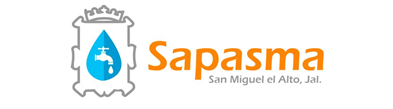 No se licitará con personas físicas o morales que cuenten con nexos familiares del H. Ayuntamiento.“ANEXO 2”JUNTA ACLARATORIAADQ/LPL/002/2024 correspondiente a la compra de “300 CAJAS DE REGISTRO PARA TOMAS DOMICILIARIAS”.SAN MIGUEL EL ALTO, JALISCO, A ___ DE ____ DEL 2024 COMITÉ DE ADQUISICIONES DEL SISTEMA DE AGUA POTABLE, ALCANTARILLADO Y SANEAMIENTO DEL MUNICIPIO DE SAN MIGUEL EL ALTO, JALISCO.P R E S E N T E. AT’N: LIC. MARIA DE LOURDES BARBA CASTAÑEDAJEFA DE PROVEEDURÍA“(NOMBRE DEL REPRESENTANTE LEGAL), EN MI CARÁCTER DE REPRESENTANTE LEGAL DE LA EMPRESA “(NOMBRE DE LA EMPRESA)” MANIFIESTO MI INTERÉS EN PARTICIPAR EN LA PRESENTE LICITACIÓN, SEÑALANDO LOS DATOS GENERALES DE MI REPRESENTADA:PREGUNTASPREGUNTA #1PREGUNTA #2EN CASO DE SER ADJUDICADO Y NO ENCONTRARME INSCRITO EN EL PADRÓN DE PROVEEDORES DEL SISTEMA MUNICIPIO DE SAN MIGUEL EL ALTO, JALISCO, BAJO PROTESTA DE DECIR VERDAD ME COMPROMETO A INSCRIBIRME EN DICHO PADRÓN EN UN TERMINO NO MAYOR A 5 DÍAS HÁBILES, SOMETIÉNDOME A LAS SANCIONES CORRESPONDIENTES EN CASO DE NO REALIZARLO.NOTA IMPORTANTE: PARA FACILITAR LA LECTURA DE SUS PREGUNTAS FAVOR DE LLENAR EN COMPUTADORA.A T E N T A M E N T E_____________________________NOMBRE Y FIRMA DEL PARTICIPANTEO REPRESENTANTE LEGAL DEL MISMO“ANEXO 3”CARTA DE PROPOSICIÓNADQ/LPL/002/2024 correspondiente a la compra de “300 CAJAS DE REGISTRO PARA TOMAS DOMICILIARIAS”.SAN MIGUEL EL ALTO, JALISCO, A ___ DE ____ DEL 2024 COMITÉ DE ADQUISICIONES DEL SISTEMA DE AGUA POTABLE, ALCANTARILLADO Y SANEAMIENTO DEL MUNICIPIO DE SAN MIGUEL EL ALTO, JALISCO.P R E S E N T E. AT’N: LIC. MARIA DE LOURDES BARBA CASTAÑEDAJEFA DE PROVEEDURÍAEN ATENCIÓN AL PROCEDIMIENTO DE LICITACIÓN PÚBLICA LOCAL ADQ/LPL/002/2024 correspondiente a la compra de “300 CAJAS DE REGISTRO PARA TOMAS DOMICILIARIAS”.”, (NOMBRE DEL FIRMANTE) EN MI CALIDAD DE REPRESENTANTE LEGAL DE (NOMBRE DEL PARTICIPANTE), MANIFIESTO BAJO PROTESTA DE DECIR VERDAD QUE: QUE CUENTO CON FACULTADES SUFICIENTES PARA SUSCRIBIR LA PROPUESTA EN EL PRESENTE PROCEDIMIENTO DE LICITACIÓN, ASÍ COMO PARA LA FIRMA Y PRESENTACIÓN DE LOS DOCUMENTOS Y EL CONTRATO QUE SE DERIVEN DE ÉSTE, A NOMBRE Y REPRESENTACIÓN DE (PERSONA FÍSICA O JURÍDICA). ASÍ MISMO, MANIFIESTO QUE CUENTO CON NÚMERO DE PROVEEDOR -------------Y CON REGISTRO FEDERAL DE CAUSANTES ------------, Y EN CASO DE NO ESTAR REGISTRADO ME COMPROMETO A REALIZAR LOS TRÁMITES DE REGISTRO Y ACTUALIZACIÓN ANTE EL PADRÓN DE PROVEEDORES.EN LOS TÉRMINOS SEÑALADOS EN LAS PRESENTES BASES, PARA LA FIRMA DEL CONTRATO QUE LLEGARE A CELEBRARSE EN CASO DE RESULTAR ADJUDICADO. QUE MI REPRESENTADA SEÑALA (O “QUE SEÑALO”) COMO DOMICILIO PARA TODOS LOS EFECTOS LEGALES A QUE HAYA LUGAR LA FINCA MARCADA CON EL NÚMERO ----- DE LA CALLE ---------------------------, DE LA COLONIA -----------------, DE LA CIUDAD DE ------------------, C.P. -----------------, TELÉFONO -----------------Y CORREO ELECTRÓNICO ----------------------. QUE HE LEÍDO, REVISADO Y ANALIZADO CON DETALLE TODAS LAS CONDICIONES DE LAS BASES DEL PRESENTE PROCESO DE LICITACIÓN, LAS ESPECIFICACIONES CORRESPONDIENTES Y EL JUEGO DE ANEXOS QUE ME FUERON PROPORCIONADOS POR LA DIRECCIÓN DE PROVEEDURÍA, DEL GOBIERNO MUNICIPAL DE SAN MIGUEL EL ALTO, JALISCO, OBLIGÁNDOME A CUMPLIR CON LO ESTIPULADO EN CADA UNO DE ELLOS Y/O ACATAR LAS ACLARACIONES REALIZADAS POR LAS ÁREAS TÉCNICAS DEL PRESENTE PROCEDIMIENTO. QUE MI REPRESENTANTE ENTREGARÁ (O “QUE ENTREGARÉ”) LOS BIENES Y/O SERVICIOS A QUE SE REFIERE EL PRESENTE PROCEDIMIENTO DE LICITACIÓN DE ACUERDO CON LAS ESPECIFICACIONES Y CONDICIONES REQUERIDAS EN LAS BASES DE ESTE PROCESO, CON LOS PRECIOS UNITARIOS SEÑALADOS EN MI PROPUESTA ECONÓMICA. QUE SE HAN FORMULADO CUIDADOSAMENTE TODOS Y CADA UNO DE LOS PRECIOS UNITARIOS QUE SE PROPONEN, TOMANDO EN CONSIDERACIÓN LAS CIRCUNSTANCIAS PREVISIBLES QUE PUEDAN INFLUIR SOBRE ELLOS. DICHOS PRECIOS SE PRESENTAN EN MONEDA NACIONAL E INCLUYEN TODOS LOS CARGOS DIRECTOS E INDIRECTOS QUE SE ORIGINEN EN LA ELABORACIÓN DE LOS BIENES Y/O SERVICIOS HASTA SU RECEPCIÓN TOTAL POR PARTE DE LA DIRECCIÓN DE PROVEEDURÍA. MANIFIESTO QUE LOS PRECIOS COTIZADOS EN LA PRESENTE PROPUESTA, SERÁN LOS MISMOS EN CASO DE QUE LA DIRECCIÓN DE PROVEEDURÍA Y/O EL COMITÉ DE ADQUISICIONES DEL GOBIERNO MUNICIPAL, OPTE POR REALIZAR AJUSTES AL MOMENTO DE ADJUDICAR DE FORMA PARCIAL LOS BIENES O SERVICIOS OBJETO DE ESTE PROCESO DE ADQUISICIÓN. EN CASO DE RESULTAR FAVORECIDOS, NOS COMPROMETEMOS (O “ME COMPROMETERÉ) A FIRMAR EL CONTRATO EN LOS TÉRMINOS SEÑALADOS EN LAS BASES DEL PRESENTE PROCEDIMIENTO DE ADJUDICACIÓN. QUE MI REPRESENTANTE NO SE ENCUENTRA (O “QUE NO ME ENCUENTRO”) EN ALGUNO DE LOS SUPUESTOS DEL ARTÍCULO 52 DE LA LEY DE COMPRAS GUBERNAMENTALES, ENAJENACIONES Y CONTRATACIÓN DE SERVICIOS DEL ESTADO DE JALISCO Y SUS MUNICIPIOS, Y TAMPOCO EN LAS SITUACIONES PREVISTAS PARA LA DESCALIFICACIÓN DE LOS PARTICIPANTES QUE SE INDICAN EN LAS BASES DEL PRESENTE PROCESO DE ADJUDICACIÓN. MI REPRESENTADA SEÑALA (O “QUE SEÑALO”) COMO DOMICILIO PARA TODOS LOS EFECTOS LEGALES A QUE HAYA LUGAR LA FINCA MARCADA CON EL NÚMERO -------------- DE LA CALLE -----------------, DE LA COLONIA -----------------------, DE LA CIUDAD DE ----------------------, C.P. ----------------------, TELÉFONO -------------------------Y CORREO ELECTRÓNICO ---------------------------------; SOLICITÁNDOLES Y MANIFESTANDO MI CONFORMIDAD DE QUE TODAS LAS NOTIFICACIONES QUE SE TENGAN QUE PRACTICAR Y AÚN LAS PERSONALES, SE ME HAGAN POR CORREO ELECTRÓNICO EN LA CUENTA ANTERIORMENTE SEÑALADA, SUJETÁNDOME A LO QUE ESTABLECEN LOS ARTÍCULOS 106 Y 107 DEL CÓDIGO DE PROCEDIMIENTOS CIVILES DEL ESTADO DE JALISCO, APLICADO SUPLETORIAMENTE, PARA QUE LA AUTORIDAD ESTATAL LLEVE A CABO LAS NOTIFICACIONES CORRESPONDIENTES. QUE POR MÍ O A TRAVÉS DE INTERPÓSITA PERSONA, ME ABSTENDRÉ DE ADOPTAR CONDUCTAS, PARA QUE LOS SERVIDORES PÚBLICOS, INDUZCAN O ALTEREN LAS EVALUACIONES DE LAS COTIZACIONES, EL RESULTADO DEL PROCEDIMIENTO, U OTROS ASPECTOS QUE OTORGUEN CONDICIONES MÁS VENTAJOSAS CON RELACIÓN A LOS DEMÁS OFERENTES. ATENTAMENTE_________________________________NOMBRE Y FIRMA DEL PARTICIPANTEO REPRESENTANTE LEGAL DEL MISMO“ANEXO 4”CARTA ACREDITACIÓNADQ/LPL/002/2024 correspondiente a la compra de “300 CAJAS DE REGISTRO PARA TOMAS DOMICILIARIAS”.SAN MIGUEL EL ALTO, JALISCO, A ___ DE ____ DEL 2024 COMITÉ DE ADQUISICIONES DEL SISTEMA DE AGUA POTABLE, ALCANTARILLADO Y SANEAMIENTO DEL MUNICIPIO DE SAN MIGUEL EL ALTO, JALISCO.P R E S E N T E. AT’N: LIC. MARIA DE LOURDES BARBA CASTAÑEDAJEFA DE PROVEEDURÍAMANIFIESTO BAJO PROTESTA DE DECIR VERDAD, QUE LOS DATOS AQUÍ ASENTADOS SON CIERTOS Y HAN SIDO VERIFICADOS, MANIFIESTO QUE NO ME ENCUENTRO INHABILITADO POR RESOLUCIÓN DE AUTORIDAD COMPETENTE ALGUNO, ASÍ COMO QUE CUENTO CON FACULTADES SUFICIENTES PARA SUSCRIBIR LA COTIZACIÓN Y COMPROMETERME EN EL PROCEDIMIENTO DE LICITACIÓN ADQ/LPL/002/2024 CORRESPONDIENTE A LA COMPRA DE “300 CAJAS DE REGISTRO PARA TOMAS DOMICILIARIAS”. ASÍ COMO CON LOS DOCUMENTOS QUE SE DERIVEN DE ÉSTE, A NOMBRE Y REPRESENTACIÓN DE (PERSONA FÍSICA O MORAL).ATENTAMENTE____________________________________NOMBRE Y FIRMA DEL LICITANTEO REPRESENTANTE LEGAL“ANEXO 5”DECLARACIÓN DE INTEGRIDAD Y NO COLUSIÓN DE PROVEEDORES.ADQ/LPL/002/2024 correspondiente a la compra de “300 CAJAS DE REGISTRO PARA TOMAS DOMICILIARIAS”.SAN MIGUEL EL ALTO, JALISCO, A ___ DE ____ DEL 2024COMITÉ DE ADQUISICIONES DEL SISTEMA DE AGUA POTABLE, ALCANTARILLADO Y SANEAMIENTO DEL MUNICIPIO DE SAN MIGUEL EL ALTO, JALISCO.P R E S E N T E. AT’N: LIC. MARIA DE LOURDES BARBA CASTAÑEDAJEFA DE PROVEEDURÍAEN CUMPLIMIENTO CON LOS REQUISITOS ESTABLECIDOS EN EL PRESENTE PROCESO DE LICITACIÓN PÚBLICA LOCAL ADQ/LPL/002/2024 CORRESPONDIENTE A LA COMPRA DE “300 CAJAS DE REGISTRO PARA TOMAS DOMICILIARIAS”.POR MEDIO DEL PRESENTE MANIFIESTO BAJO PROTESTA DE DECIR VERDAD QUE POR SÍ MISMOS O A TRAVÉS DE INTERPÓSITA PERSONA, EL PROVEEDOR (PERSONA FÍSICA O MORAL), A QUIEN REPRESENTO, SE ABSTENDRÁ DE ADOPTAR CONDUCTAS, PARA QUE LOS SERVIDORES PÚBLICOS Y/O MIEMBROS DEL H. COMITÉ DE ADQUISICIONES AMBOS DEL GOBIERNO MUNICIPAL DE SAN MIGUEL EL ALTO, JALISCO, INDUZCAN O ALTEREN LA EVALUACIONES DE LAS PROPOSICIONES, EL RESULTADO DEL PROCEDIMIENTO U OTROS ASPECTOS QUE OTORGUEN CONDICIONES MÁS VENTAJOSAS CON RELACIÓN A LOS DEMÁS PARTICIPANTES, ASÍ COMO LA CELEBRACIÓN DE ACUERDOS COLUSORIOS. A SU VEZ MANIFIESTO NO ENCONTRARME DENTRO DE LOS SUPUESTOS ESTABLECIDOS EN EL ARTÍCULO 52 DE LA LEY DE COMPRAS GUBERNAMENTALES, ENAJENACIONES Y CONTRATACIÓN DE SERVICIOS DEL ESTADO DE JALISCO Y SUS MUNICIPIOS. ATENTAMENTE_________________________________________NOMBRE Y FIRMA DEL LICITANTEO REPRESENTANTE LEGAL“ANEXO 6”PROPUESTA ECONÓMICAADQ/LPL/002/2024 correspondiente a la compra de “300 CAJAS DE REGISTRO PARA TOMAS DOMICILIARIAS”.TOTAL NETO                                           CANTIDAD CON LETRA: ____________________________________________CONDICIONES DE PAGO: (DE SOLICITAR ANTICIPOS, SE DEBERÁN ESPECIFICAR EL MONTO DE CADA ANTICIPO, ASÍ COMO LOS MONTOS DE LOS PAGOS PARCIALES)GARANTÍA DEL PRODUCTO OFERTADO:VALOR AGREGADO: (EN CASO DE QUERER AGREGAR UNA CARACTERÍSTICA EXTRA CON EL FIN DE GENERAR MAYOR ATRACTIVO)DECLARO BAJO PROTESTA DE DECIR VERDAD QUE LOS PRECIOS COTIZADOS TIENEN UNA VIGENCIA DE (ESPECIFICAR DÍAS Y SI SERÁN NATURALES O HÁBILES) CONTADOS A PARTIR DE LA RESOLUCIÓN DE ADJUDICACIÓN Y QUE LOS PRECIOS INCLUYEN TODOS LOS COSTOS INVOLUCRADOS Y SE PRESENTAN EN MONEDA NACIONAL CON LOS IMPUESTOS DESGLOSADOS. A T E N T A M E N T E____________________________________NOMBRE Y FIRMA DEL PARTICIPANTEO REPRESENTANTE LEGAL DEL MISMO.***FIN DEL ANEXO 6 ***NOMBRE O RAZON SOCIAL:NOMBRE DEL PARTICIPANTE O REPRESENTANTE LEGAL:DOMICILIO FISCAL:TELÉFONO LOCAL:TELÉFONO CELULAR:CORREO ELECTRÓNICO:PARTIDACANTIDADUNIDAD DEMEDIDADESCRIPCIÓNTOTAL1300PZCAJAS DE REGISTRO CON LOGOTIPO DEL ORGANISMO 